Promotion Requirements per grade level ● 9th to 10th = 6 credits ● 10 to 11th = 12 Credits including Math 1, English I, and English II ● 11th to 12th =18 Credits including Math1, English 1, and English II ● 24 Credits to graduate 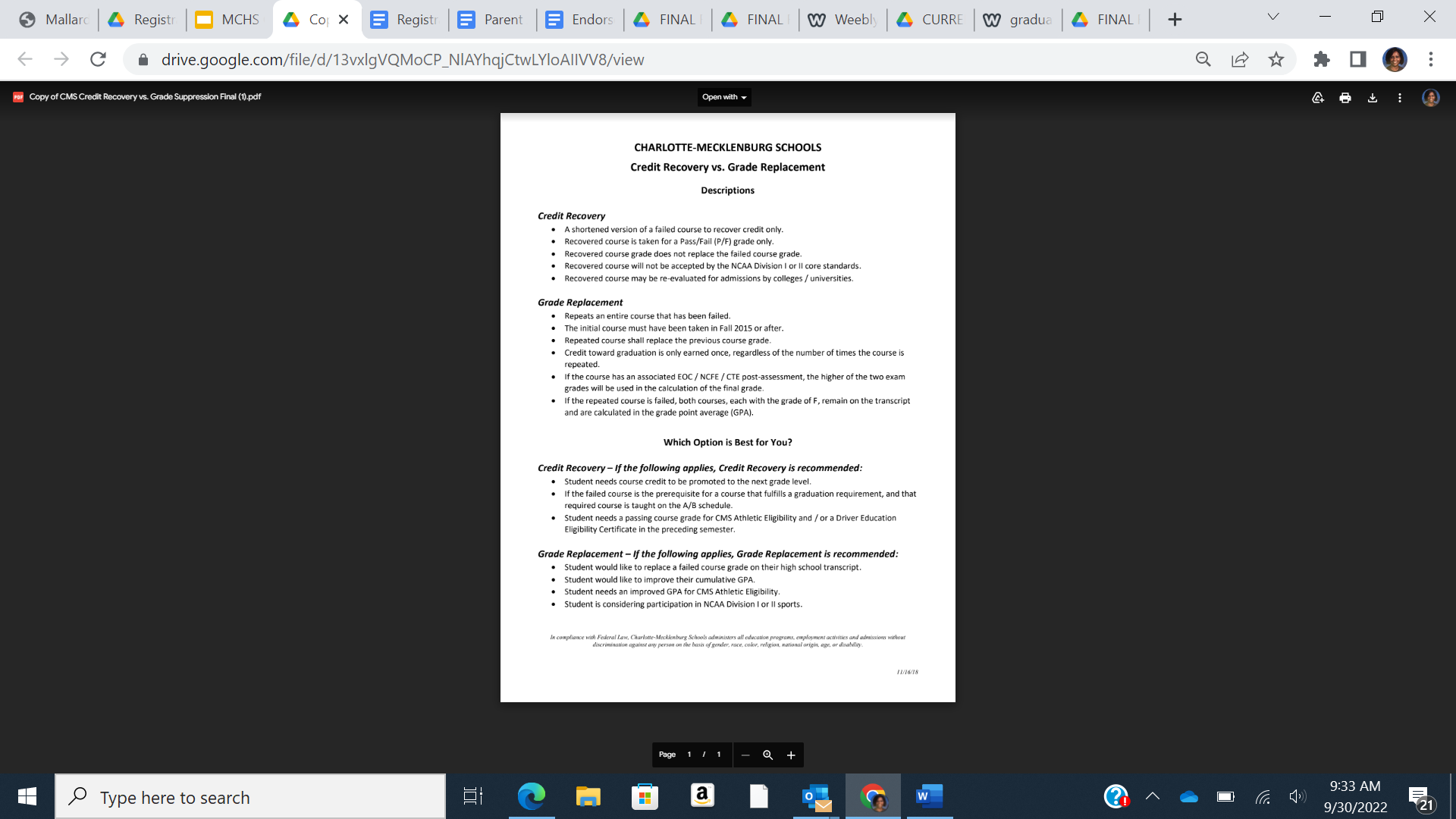 